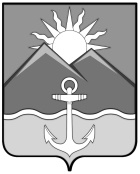 АДМИНИСТРАЦИЯХАСАНСКОГО МУНИЦИПАЛЬНОГО РАЙОНАПОСТАНОВЛЕНИЕ пгт Славянка  от 14.07.2022 г.                                                                                                                                №   471-паВ соответствии с Федеральным законом от 06.10.2003г. № 131-ФЗ «Об общих принципах организации местного самоуправления в Российской Федерации», Федеральным законом от 21.07.2014 №212-ФЗ «Об основах общественного контроля в Российской Федерации», Правилами предоставления и распределения субсидий из федерального бюджета бюджетам субъектов Российской Федерации на поддержу государственных программ субъектов Российской Федерации и муниципальных программ формирования современной городской среды, утвержденными постановлением Правительства Российской Федерации от 10 февраля 2017 г. № 169, Постановлением Администрации Приморского края от 30.12.2019 года № 944-па «Об утверждении государственной программы Приморского края «Формирование современной городской среды муниципальных образований Приморского края» на 2020-2027 годы, руководствуясь Законом Приморского края от 22.04.2022 N 80-КЗ "О Хасанском муниципальном округе Приморского края", Уставом Хасанского муниципального района, постановлением администрации Хасанского муниципального района от 6 июня 2014 года  № 669-па «Об утверждении порядка разработки, реализации и оценки эффективности муниципальных программ Хасанского муниципального района», администрация Хасанского муниципального районаПОСТАНОВЛЯЕТ:  1. Утвердить муниципальную программу «Формирование современной городской среды населенных пунктов Хасанского муниципального округа» на 2023-2025 гг.», согласно приложению к настоящему постановлению. 2. Финансовому управлению администрации района (А.Б. Слепцова) предусмотреть бюджетные ассигнования для реализации муниципальной программы «Формирование современной городской среды населенных пунктов Хасанского муниципального округа» на 2023-2025 гг.»3. Опубликовать настоящее постановление в Бюллетене муниципальных правовых актов Хасанского муниципального района и разместить на официальном сайте администрации Хасанского муниципального района в информационно-коммуникационной сети «Интернет».4.   Настоящее постановление вступает в силу после официального опубликования.5. Контроль за исполнением настоящего постановления возложить на заместителя главы администрации Хасанского муниципального района Р.Х. Абжалимова.Глава Хасанскогомуниципального района	      И.В. Степанов  Утвержденапостановлением администрацииХасанского муниципального района от «14» 07.2022г. № 471-паМуниципальная программа«Формирование современной городской среды населенных пунктов Хасанского муниципального округа» на 2023-2025 годыПаспорт муниципальной программы «Формирование современнойгородской среды населенных пунктов Хасанского муниципального округа» на 2023-2025 годыРаздел 1. Характеристика сферы реализации ПрограммыВ целях реализации на территории Хасанского муниципального округа Приморского края государственной программы Приморского края «Формирование современной городской среды муниципальных образований Приморского края» на 2020-2027 годы», утвержденная постановлением Администрации Приморского края от 30 декабря 2019г. № 944-па, в соответствии с приказом Министерства строительства и жилищно-коммунального хозяйства Российской Федерации от 18 марта 2019 г. №162/пр «Об утверждении методических рекомендаций по подготовке государственных программ субъектов Российской Федерации и муниципальных программ формирования современной городской среды в рамках реализации федерального проекта «Формирование комфортной городской среды» разработана муниципальная программа «Формирование современной городской среды населённых пунктов Хасанского муниципального округа» на 2023-2025 годы (далее - муниципальная программа), мероприятия, которой направлены развитие комфортной среды Хасанского муниципального округа, а именно:- благоустройство общественных территорий Хасанского муниципального округа Приморского края;- благоустройство дворовых территорий Хасанского муниципального округа Приморского края;- благоустройство территорий, детских и спортивных площадок на территории Хасанского муниципального округа Приморского края.Для комфортного проживания и жизнедеятельности граждан Хасанского муниципального округа одним из важных факторов является наличие мест возможного проведения отдыха и досуга, как то парки, скверы, бульвары, набережные и иные общественные территории.Общественные территории - территории, имеющие общегородское значение, в том числе для организации комфортного отдыха и проведения общегородских мероприятий.Фактическое состояние общественных территорий Хасанского муниципального округа Приморского края в большей степени неудовлетворительное. С целью повышения показателя благоустройства общественных территорий Хасанского муниципального округа, администрацией Хасанского муниципального округа в рамках реализации муниципальной программы запланированы к выполнению работы по благоустройству общественных территорий.На территории Хасанского муниципального округа Приморского края насчитывается 227 многоквартирных жилых домов, в которых проживает около 29866 человек. В настоящее время дворовые территорий благоустраиваются, но учитывая то, что основная часть домов построена более 40-50 лет назад, ремонт придомовых территорий проводился частично. Жители многоквартирных домов, совместно с управляющими компаниями, пытаются поддерживать дворовые территории в порядке. Дворовые проезды, тротуары, пешеходные дорожки, пешеходные мостики и другие объекты пришли в негодность: на асфальте имеются ямы, выбоины, трещины, местами полное разрушение дорожной полотна. На большинстве территорий отсутствует наружное освещение, на существующих воздушных линиях электропередач требуется ремонт. Отсутствуют урны для сбора мусора. Многие скамейки находятся в неудовлетворительном состоянии. Также существует потребность в выполнении работ по ремонту и приобретению детских игровых комплексов, так как детские игровые комплексы физически и морально устарели. Некоторые же дворовые территории даже не охвачены расстановкой малых архитектурных форм для активного досуга детей. Кроме того, результаты обследований дворовых территорий показали, что пришло в негодность асфальтовое покрытие внутри дворовых проездов. Отсутствуют специально оборудованные стоянки для автомобилей, что приводит к их хаотичной парковке, в некоторых случаях даже на зеленой зоне.            Благоустройство территории осуществляется по нескольким направлениям - это благоустройство территорий общего пользования и благоустройство территорий, прилегающих к домовладениям и объектам социально–культурного, бытового, общественного и делового назначения.После проведения инвентаризации дворовых территорий и анализа результатов выявлены самые неблагоустроенные дворовые территории (дворы, нуждающиеся в благоустройстве). Ремонт дворовых проездов не проводился много лет, асфальтовое покрытие частично разрушено, территории этих домов не освещаются, также отсутствуют скамейки и урны возле подъездов. Дворовые территории МКД заасфальтированы, но скамейки и урны требуют ремонта или совсем отсутствуют. На некоторых домах освещены входы в подъезды настенными фонарями, другое освещение отсутствует.Дворовые территории являются важнейшей составной частью транспортной системы. От уровня транспортно-эксплуатационного состояния дворовых территорий многоквартирных домов и проездов к дворовым территориям во многом зависит качество жизни населения. Текущее состояние большинства дворовых территорий многоквартирных домов, расположенных на территории Хасанского муниципального округа, не соответствует современным требованиям к местам проживания граждан, обусловленным нормам Градостроительного и Жилищного кодексов Российской Федерации, а именно: не все территории имеют твердое покрытие, а если и имеют, то разрушенное, малое количество парковок для временного хранения автомобилей, нет освещения зон отдыха, недостаточно оборудованных детских и спортивных площадок.Эти проблемы не могут быть решены в пределах одного финансового года, поскольку требуют значительных бюджетных расходов, а также для их решения требуется участие не только органов местного самоуправления, но и руководителей предприятий домовладельцев.Для решения проблем по комплексному благоустройству дворовых территорий и общественных территорий Хасанского муниципального округа Приморского края необходимо использовать программно-целевой метод. Комплексное решение проблемы окажет положительный эффект на санитарно-эпидемиологическую обстановку, будет способствовать повышению уровня комфортного проживания.Раздел 2. Цели, задачи Программы    Целью реализации муниципальной программы является повышение уровня комфортности жизнедеятельности граждан посредством благоустройства территорий.Для достижения поставленной цели необходимо решить следующие задачи:1. Улучшение состояния придомовых территорий:-	восстановление (устройство) покрытия дворовых проездов, устройство парковочных мест при возможности-	организация освещения придомовых территорий, проездов, квартальных улиц и дорог-	озеленение придомовых территорий (устройство газонов, посадка деревьев, кустарников, отсев травянистого покрова)-	ремонт (капитальный ремонт) лестниц, подпорных стенок, тротуаров, расположенных на придомовых территориях и на подходах к ним.2. Повышение уровня благоустройства общественных территорий и  формирование (обустройство) детских и спортивных площадок:-	устройство покрытий площадей, детских и спортивных площадок, включая дорожно-тропиночную сеть, с учетом требований в области доступности объектов для инвалидов и других маломобильных групп населения-	организация освещения, включая праздничную иллюминацию (при необходимости) парков, скверов, иных мест общего пользования, а также подъездов/подходов к ним-	озеленение территорий общего пользования с активным использованием растительных компонентов (устройство газонов вазонов, цветочниц, трельяжей, шпалеров и т.п., поддержание ранее созданной или изначально существующей природной среды)-	организация мест сбора отходов (твердых коммунальных отходов) (установка урн, малогабаритных (малых) контейнеров, контейнеров, обустройство контейнерных площадок)-	установка, при необходимости ремонт, малых архитектурных форм, муниципальной мебели (скамейки, столы, и т.п.), объектов внешнего благоустройства (оград, заборов, газонных ограждений, бордюров и т.п.)Раздел 3. Показатели  муниципальной программы     Степень достижения запланированных результатов и намеченных целей муниципальной программы определяется  целевыми  показателями. Показатели муниципальной программы соответствуют ее целям и задачам.     Плановые значения показателей муниципальной программы, характеризующие эффективность реализации мероприятий муниципальной программы, приведены                      в приложении № 1  к муниципальной программе «Перечень показателей (индикаторов) муниципальной программы «Формирование современной городской среды населенных пунктов Хасанского муниципального округа» на 2023-2025 годы»»Раздел 4. Перечень мероприятий муниципальной программы  и план их реализации.     Перечень и краткое описание реализуемых в составе муниципальной программы мероприятий (с указанием сроков их реализации, ответственных исполнителей, ожидаемых результатов их реализации) приведены в приложении № 2 к муниципальной программе.Раздел 5. Механизм реализации ПрограммыМеханизм реализации муниципальной программы направлен на эффективное планирование хода исполнения основных мероприятий, координацию действий участников ее реализации, обеспечение контроля исполнения программных мероприятий, проведение мониторинга состояния работ по выполнению муниципальной программы, выработку решений при возникновении отклонения хода работ от плана мероприятий Программы и осуществляется посредством:закупок товаров, работ, услуг в порядке, предусмотренном законодательством о контрактной системе в сфере закупок товаров, работ, услуг для обеспечения муниципальных нужд.    Внесение изменений в муниципальную программу осуществляется ответственным исполнителем муниципальной программы по собственной инициативе, либо во исполнение поручений главы Хасанского муниципального округа, в том числе с учетом результатов оценки эффективности реализации муниципальной программы.     Ответственный исполнитель муниципальной программы размещает на официальном сайте Хасанского муниципального округа в сети Интернет информацию о муниципальной программе, ходе ее реализации, достижении значений показателей (индикаторов) муниципальной программы, степени выполнения муниципальной программы.  Мероприятия муниципальной программы реализуются в период с 2023 по 2025 годы.   Финансирование расходов на реализацию муниципальной программы осуществляется в порядке, установленном для исполнения бюджета Хасанского муниципального округа.Раздел 6. Ресурсное обеспечение реализации муниципальной программы            Общий объем финансирования мероприятий муниципальной программы за счёт средств бюджета всех уровней составляет 47217,37526 тыс. руб. (в текущих ценах каждого года): - 2023 г. – 23508,68763 тыс. руб.;- 2024 г. -  23608,68763 тыс. руб.; - 2025 г. – 100,00 тыс. руб.;в том числе: - бюджет  Хасанского муниципального округа:- 2023 г. – 705,26063 тыс. руб.;- 2024 г. -  805,26063 тыс. руб.; - 2025 г. – 100,00 тыс. руб.;- краевой бюджет:            - 2023 г. – 22803,427  тыс. руб.;- 2024 г. -  22803,427  тыс. руб.; - 2025 г. – 00,00 тыс. руб.;- федеральный бюджет:- 2023 г. – 00,00 тыс. руб.;- 2024 г. -  00,00 тыс. руб.; - 2025 г. – 00,00 тыс. руб.;              Информация о ресурсном обеспечении муниципальной программы за счет средств бюджета Хасанского муниципального округа приведена в приложении № 3 к муниципальной программе.              Информация о ресурсном обеспечении реализации муниципальной программы за счет средств местного бюджета, и прогнозная оценка привлекаемых на реализацию ее целей средств федерального, краевого, иных внебюджетных источников Хасанского муниципального округа приведена в приложении № 4 к муниципальной программе.  Мероприятия муниципальной программы и объёмы ее финансирования уточняются ежегодно при формировании бюджета Хасанского муниципального округа на очередной финансовый год и плановый период.  В случае выделения дополнительных объемов ресурсов на реализацию муниципальной программы ответственным исполнителем производится оценка степени их влияния на показатели муниципальной программы, сроки и ожидаемые непосредственные результаты реализации ее мероприятий. Раздел 7. Сроки реализации ПрограммыПрограмма реализуется в сроки 2023 – 2025 годы.Раздел 8. Минимальный перечень основных работ по благоустройству дворовых территорийМинимальный перечень видов работ по благоустройству дворовых территорий многоквартирных домов, соответствует перечню, утвержденному постановлением Администрации Приморского края от 30 декабря 2019 г. №944–па «Об утверждении государственной программы Приморского края «Формирование современной городской среды муниципальных образований Приморского края» на 2020-2027 годы»:- ремонт дворовых проездов;- обеспечение освещение дворовых территорий;
- установка скамеек, урн для мусора.Визуализированный перечень образцов элементов благоустройства, предлагаемых к размещению на дворовых и общественных территорий, сформированный исходя из минимального перечня работ по благоустройству территорий Хасанского муниципального округа приведен в приложении № 5 к муниципальной программе.Раздел 9. Дополнительный перечень работ по благоустройству дворовых территорийДополнительные виды работ по благоустройству дворовых территорий:- оборудование детских и (или) спортивных площадок;- оборудование автомобильных парковок;- озеленение территорий;- иные виды работ некапитального характера.Дополнительные виды работ по благоустройству дворовых территорий выполняются при условии:- реализации работ, предусмотренных минимальным перечнем по благоустройству;- финансового и трудового участия собственников помещений.Раздел 10. Форма и минимальная доля участия заинтересованных лицДля включения в муниципальную программу обязательным условием является трудовое участие собственников помещений, организаций в выполнении дополнительного перечня работ по благоустройству дворовых территорий. Оно включает в себя:- выполнение жителями неоплачиваемых работ, не требующих специальной квалификации (субботник, подготовка дворовой территории к началу работ, уборка мусора, покраска оборудования, озеленение территории, посадка деревьев);- обеспечение благоприятных условий для работы подрядной организации, выполняющей работы.Форма и минимальная доля финансового и трудового участия заинтересованных лиц, организаций в выполнении минимального и дополнительного перечней работ по благоустройству дворовых территорий определяется решением общего собрания собственников помещений, доля финансового участия должна составлять не менее 20 % от общей стоимости работ.Раздел 11. Нормативная стоимость (единичные расценки) работ по благоустройству дворовых территорий, входящих в состав минимального и дополнительного перечняНормативная стоимость (единичные расценки) работ по благоустройству дворовых территорий, входящих в минимальный перечень работ                                                                                                                          ТаблицаНормативная стоимость (единичные расценки) работ по благоустройству дворовых территорий, входящих в перечень дополнительных работРаздел 12. Порядки включения дворовых территорий многоквартирных домов и определения наиболее посещаемой муниципальной территории общего пользования в муниципальную программуПеречень дворовых территорий многоквартирных домов, подлежащих благоустройству, формируется на основании предложений граждан (собственников МКД) и в соответствии с очерёдностью предоставления документов на включение дворовых территорий Хасанского муниципального округа в муниципальную программу, санитарно-техническое состояние придомовых территорий, проходимость территории населением, доступ через территорию к социально значимым объектам (школы, детские сады, больницы, поликлиники). Наиболее посещаемая муниципальная территория общего пользования, подлежащая благоустройству, определяется на основании предложений граждан, по результатам общественного обсуждения и в соответствии с утвержденным Порядком отбора общественных территорий, подлежащих благоустройству в первоочередном порядке                         Приложение № 1к муниципальной программе «Формирование современной городской среды населенных пунктов Хасанского округа Приморского края» на 2023-2025 годы, утвержденной постановлением администрации Хасанского муниципального района                                                                                  от «14» 07.2022г. № 471-паПЕРЕЧЕНЬ ПОКАЗАТЕЛЕЙ (ИНДИКАТОРОВ) МУНИЦИПАЛЬНОЙ ПРОГРАММЫ«Формирование современной городской среды населенных пунктов Хасанского муниципального округа» на 2023-2025 годы»                                                                                                                                    Приложение № 2к муниципальной программе «Формирование современной городской среды населенных пунктов Хасанского округа Приморского края» на 2023-2025 годы, утвержденной постановлением администрации Хасанского муниципального района                                                                                                                                                         от «14» 07.2022г. № 471-паПЕРЕЧЕНЬосновных мероприятий муниципальной программы «Формирование современной городской среды населенных пунктов Хасанского муниципального округа» на 2023-2025 годы	                                                                                                                          Приложение № 3к муниципальной программе «Формирование современной городской среды населенных пунктов Хасанского округа Приморского края» на 2023-2025 годы, утвержденной постановлением администрации Хасанского муниципального района                                                                                                                                                        от «14» 07.2022г. № 471-паИНФОРМАЦИЯ О РЕСУРСНОМ ОБЕСПЕЧЕНИИ РЕАЛИЗАЦИИ МУНИЦИПАЛЬНОЙ ПРОГРАММЫ«Формирование современной городской среды населенных пунктов Хасанского округа Приморского края» на 2023-2025 годы  ЗА СЧЕТ СРЕДСТВ  БЮДЖЕТА ХАСАНСКОГО МУНИЦИПАЛЬНОГО ОКРУГА                                                                                                                                     Приложение № 4к муниципальной программе «Формирование современной городской среды населенных пунктов Хасанского округа Приморского края» на 2023-2025 годы, утвержденной постановлением администрации Хасанского муниципального района                                                                                                                                                        от «14» 07.2022г. № 471-па	ИНФОРМАЦИЯ О РЕСУРСНОМ ОБЕСПЕЧЕНИИ РЕАЛИЗАЦИИ МУНИЦИПАЛЬНОЙ ПРОГРАММЫ«Формирование современной городской среды населенных пунктов Хасанского округа Приморского края» на 2023-2025 годы  ЗА СЧЕТ МЕСТНОГО  БЮДЖЕТА И ПРОГНОЗНАЯ ОЦЕНКА ПРИВЛЕКАЕМЫХ НА РЕАЛИЗАЦИЮ ЕЕ ЦЕЛЕЙ СРЕДСТВ ФЕДЕРАЛЬНОГО, КРАЕВОГО БЮДЖЕТА, ИНЫХ ВНЕБЮДЖЕТНЫХ ИСТОЧНИКОВ                                           Приложение № 5к муниципальной программе «Формирование современной городской среды населенных пунктов Хасанского округа Приморского края» на 2023-2025 годы, утвержденной постановлением администрации Хасанского муниципального района                                                                                  от «14» 07.2022г. № 471-па	ВИЗУАЛИЗИРОВАННЫЙ ПЕРЕЧЕНЬобразцов элементов благоустройства, предлагаемых к размещению на дворовых и общественных территорий, сформированный исходя из минимального перечня работ по благоустройству территорий Хасанского муниципального округапальной прогр                                           Приложение № 6к муниципальной программе «Формирование современной городской среды населенных пунктов Хасанского округа Приморского края» на 2023-2025 годы, утвержденной постановлением администрации Хасанского муниципального района                                                                                  от «14» 07.2022г. № 471-паПодпрограмма «Формирование современной городской среды населенных пунктов Хасанского муниципального округа Приморского края» на 2023-2025 годыПАСПОРТ 	                                Приложение № 1к  подпрограмме «Формирование современной городской среды населенных пунктов Хасанского округа Приморского края» на 2023-2025 годы, муниципальной программы «Формирование современной городской среды населенных пунктов Хасанского округа Приморского края» на 2023-2025 годы» утвержденной постановлением администрации Хасанского муниципального района                                                                                  от «14» 07.2022г. № 471-паАдресный переченьобщественных территорий, нуждающихся в благоустройстве (с учетом физического состояния) и подлежащих благоустройству в рамках муниципальной подпрограммы «Формирование современной городской среды населенных пунктов Хасанского муниципального округа Приморского края» на 2023-2025 годы»                                            Приложение № 2к  подпрограмме «Формирование современной городской среды населенных пунктов Хасанского округа Приморского края» на 2023-2025 годы, муниципальной программы «Формирование современной городской среды населенных пунктов Хасанского округа Приморского края» на 2023-2025 годы» утвержденной постановлением администрации Хасанского муниципального района  от «14» 07.2022г. № 471-па	Адресный переченьдворовых территорий, нуждающихся в благоустройстве (с учетом физического состояния) и подлежащих благоустройству в рамках муниципальной подпрограммы «Формирование современной городской среды населенных пунктов Хасанского муниципального округа Приморского края» на 2023-2025 годы»                                            Приложение № 7к муниципальной программе «Формирование современной городской среды населенных пунктов Хасанского округа Приморского края» на 2023-2025 годы, утвержденной постановлением администрации Хасанского муниципального района                                                                           от «14» 07.2022г. № 471-па	ПОДПРОГРАММА «Благоустройство территорий  Хасанского  муниципального округа Приморского края» на 2023-2025 годы ПАСПОРТ                                     Приложение к подпрограмме «Благоустройство территорий Хасанского муниципального округа Приморского края» на 2023-2025 годы, муниципальной программы «Формирование современной городской среды населенных пунктов Хасанского округа Приморского края» на 2023-2025 годы» утвержденной постановлением администрации Хасанского муниципального района                                                                                  от «14» 07.2022г. № 471-па	Адресный переченьблагоустройства территорий в рамках муниципальной подпрограммы «Благоустройство территорий Хасанского муниципального округа Приморского края» на 2023-2025 годы»Об утверждении муниципальной программы «Формирование современной городской среды населенных пунктов Хасанского муниципального округа» на 2023-2025 гг.Ответственный исполнитель муниципальной программыУправления ЖКХ, ГО и ЧСадминистрации Хасанского муниципального района                        Структура муниципальной программы:Подпрограммы муниципальной программы1.«Формирование современной городской среды населенных пунктов Хасанского муниципального округа Приморского края» на 2023-2025 годы. (Приложение № 6)2.«Благоустройство территорий Хасанского муниципального округа Приморского края» на 2023-2025 годы. ( Приложение № 7)Основные мероприятия муниципальной программы- благоустройство дворовых территорий многоквартирных жилых домов;- благоустройство общественных территорий муниципальных образований;- благоустройство территорий, детских и спортивных площадок на территории Хасанского муниципального округа Приморского края Реквизиты нормативных правовых актов, которыми утверждены государственные программы Российской Федерации, Приморского краяГосударственная программа Приморского края «Формирование современной городской среды муниципальных образований Приморского края» на 2020-2027 годы, утверждённой постановлением Администрации Приморского края от 30 декабря 2019 года № 944-паЦель муниципальной программыПовышение уровня комфортности жизнедеятельности граждан посредством благоустройства населенных пунктовЗадачи муниципальной программы- улучшение состояния дворовых территорий Хасанского муниципального округа Приморского края;- повышение уровня благоустройства общественных территорий Хасанского муниципального округа Приморского края, формирование (обустройство) детских и спортивных площадокИндикаторы (показатели) муниципальной программы- увеличение количества благоустроенных дворовых территорий Хасанского муниципального округа Приморского края до 18 ед. (до 31,5 %) в 2025 г.;- увеличение количества благоустроенных общественных территорий Хасанского муниципального округа Приморского края до 5 ед. (до 35,7 %) в 2025 г.;- увеличение количества благоустроенных территорий, детских и спортивных площадок, на территориях Хасанского муниципального округа Приморского края до 2025 г. на 43ед.Сроки реализации муниципальной программы 2023 – 2025 годыОбъем средств бюджета Хасанского муниципального округа на финансирование муниципальной программы и прогнозная оценка привлекаемых на реализацию ее целей средств федерального, краевого бюджетов Прогнозный объем средств бюджетных ассигнований на реализацию программы составляет 47217,37526 тыс. рублей, в том числе:2023 год – 23508,68763 тыс. рублей;2024 год – 23608,68763 тыс. рублей;2025 год – 100,00 тыс. рублей.Прогнозная оценка средств, привлекаемых на реализацию целей программы из краевого и федерального бюджета, составляет 45606,854 тыс. рублей, в том числе:2023 год – КБ – 22803,427 тыс. рублей;                   ФБ – 00,00 тыс. рублей;2024 год – КБ – 22803,427 тыс. рублей;                   ФБ – 00,00 тыс. рублей;2025 год – КБ – 00,00 тыс. рублей;                   ФБ – 00,00тыс. рублей.Прогнозная оценка привлекаемых на реализацию муниципальной программы средств местного бюджета составляет 1610,52126 тыс. рублей, в том числе по годам:2023 год – 705,26063 тыс. рублей;2024 год – 805,26063 тыс. рублей;2025 год – 100,00 тыс. рублей.Прогнозная оценка привлекаемых на реализацию муниципальной программы средств внебюджетных источников составляет 0,00 тыс. рублей, в том числе по годам:2023 год - 0,00 тыс. рублей;2024 год - 0,00 тыс. рублей;2025 год - 0,00 тыс. рублей.Ожидаемые результаты реализации муниципальной программыРеализация муниципальной программы в полном объеме будет способствовать повышению уровня комфортности жизнедеятельности граждан, проживающих на территории Хасанского муниципального округа Приморского края.№п/пНаименование норматива финансовых затрат на благоустройствоЕдиница измеренияНормативы финансовых затрат на 1 единицу измерения, с учетом НДС (руб.)1.Стоимость ремонта асфальтобетонного покрытия дворовых проездов.1 м22 000,002.Стоимость замены бордюрного камня.1 п.м.1 200,003.Обеспечение освещения дворовых территорий.1 светильник30 000,004.Стоимость установки скамьи.штука12 000,005.Стоимость установки урны для мусора.штука5 500,00№п/пНаименование норматива финансовых затрат на благоустройствоЕдиница измеренияНормативы финансовых затратна 1 единицу измерения, с учетом НДС (руб.)1.Ремонт и (или) устройство тротуаров1м23 000,002.Ремонт автомобильных дорог, образующих проезды к территориям, прилегающим к многоквартирным домам1 м22 000,003.Ремонт и устройство автомобильных парковок (парковочных мест)1 м22 000,004.Устройство и оборудование детских, спортивных площадок, иных площадок1 площадка1 900 000№п/пНаименование показателя (индикатора)Ед.изм.Планируемые значения показателейПланируемые значения показателейПланируемые значения показателейПланируемые значения показателей№п/пНаименование показателя (индикатора)Ед.изм.2022 год2023 год2024 год2025 год1.Количество благоустроенных дворовых территорийЕд.008101.1.Доля благоустроенных дворовых территорий от общего количества дворовых территорий включенных в перечень%0014,0317,52.Количество благоустроенных территорий общего пользованияЕд.00232.2.Доля благоустроенных общественных территорий от общего количества дворовых территорий включенных в перечень%0014,321,43.количество благоустроенных территорий, детских и спортивных площадок, на территориях Хасанского муниципального округа Приморского краяЕд.8131515№
п/пНаименование  
программы, 
отдельного  мероприятияОтветственный
исполнитель, 
соисполнителиСрокСрокОжидаемый    
непосредственный
   результат    
(краткое описание)Связь с    
 показателями  
муниципальной
   программы№
п/пНаименование  
программы, 
отдельного  мероприятияОтветственный
исполнитель, 
соисполнителиначала  
реализацииокончания 
реализацииОжидаемый    
непосредственный
   результат    
(краткое описание)Связь с    
 показателями  
муниципальной
   программы12345671.Муниципальная программа «Формирование современной городской среды населенных пунктов Хасанского муниципального округа» на 2023-2025 годы»Управления ЖКХ, ГО и ЧС администрации Хасанского муниципального района                        20232025- количество благоустроенных дворовых территорий многоквартирных жилых домов –  с 2023 года до 2025 года - на 18 ед.;- количество благоустроенных общественных территорий муниципальных образований –  с 2023 года до 2025 года - на 5 ед.; - увеличение количества благоустроенных территорий, детских и спортивных площадок, на территориях Хасанского муниципального округа Приморского края с 2023 года до 2025 года - на 43 ед.Соответствует целевым показателям муниципальной программы «Формирование современной городской среды населенных пунктов Хасанского муниципального округа Приморского края» на 2023-2025 годы  (далее – муниципальная программа)1.1.Подпрограмма  «Формирование современной городской среды населенных пунктов Хасанского муниципального округа Приморского края» на 2023-2025 годыУправления ЖКХ, ГО и ЧС администрации Хасанского муниципального района                        - количество благоустроенных дворовых территорий многоквартирных жилых домов с 2023 года до 2025 года - на 18 ед.;- количество благоустроенных общественных территорий муниципальных образований с 2023 года до 2025 года -  на 5 ед.;Соответствует целевым показателям муниципальной программы «Формирование современной городской среды населенных пунктов Хасанского муниципального округа Приморского края» на 2023-2025 годы  (далее – муниципальная программа)1.1.1Основное мероприятие: Благоустройство дворовых территорий многоквартирных жилых домов; (Адресный перечень дворовых территорий приведен в приложении № 2 к подпрограмме «Формирование современной городской среды населенных пунктов Хасанского муниципального округа Приморского края» на 2023-2025 годы)Управления ЖКХ, ГО и ЧС администрации Хасанского муниципального района                        20232025- количество благоустроенных дворовых территорий многоквартирных жилых домов с 2023 года до 2025 года - на 18 ед. ;Соответствует целевым показателям муниципальной программы «Формирование современной городской среды населенных пунктов Хасанского муниципального округа Приморского края» на 2023-2025 годы  (далее – муниципальная программа)1.1.2.Основное мероприятие: Благоустройство общественных территорий муниципальных образований (Адресный перечень общественных территорий приведен в приложении № 1 к подпрограмме «Формирование современной городской среды населенных пунктов Хасанского муниципального округа Приморского края» на 2023-2025 годы)Управления ЖКХ, ГО и ЧС администрации Хасанского муниципального района                        20232025- количество благоустроенных общественных территорий муниципальных образований с 2023 года до 2025 года -  на 5 ед. ;Соответствует целевым показателям муниципальной программы «Формирование современной городской среды населенных пунктов Хасанского муниципального округа Приморского края» на 2023-2025 годы  (далее – муниципальная программа)2.Подпрограмма  «Благоустройство территорий Хасанского муниципального округа Приморского края» на 2023-2025 годы-увеличение благоустроенных территорий, детских и спортивных площадок в Хасанского муниципальном округе с 2023 года до 2025 года - на 43 ед.Соответствует целевым показателям муниципальной программы «Формирование современной городской среды населенных пунктов Хасанского муниципального округа Приморского края» на 2023-2025 годы  (далее – муниципальная программа)2.1.Основное  мероприятия:Благоустройство территорий, детских и спортивных площадок на территории Хасанского муниципального округа Приморского края (Адресный перечень территорий приведен в приложении к подпрограмме «Благоустройство территорий Хасанского муниципального округа Приморского края» на 2023-2025 годы)Управления ЖКХ, ГО и ЧС администрации Хасанского муниципального района                        20232025-увеличение благоустроенных территорий, детских и спортивных площадок в Хасанского муниципальном округе с 2023 года до 2025 года - на 43 ед.Соответствует целевым показателям муниципальной программы «Формирование современной городской среды населенных пунктов Хасанского муниципального округа Приморского края» на 2023-2025 годы  (далее – муниципальная программа)№ п/пНаименование программыОтветственный исполнитель, соисполнителиКод бюджетной классификацииКод бюджетной классификацииКод бюджетной классификацииКод бюджетной классификацииРасходы (тыс. руб.), годыРасходы (тыс. руб.), годыРасходы (тыс. руб.), годыРасходы (тыс. руб.), годы№ п/пНаименование программыОтветственный исполнитель, соисполнителиГРБСРз ПрЦСРВР2023год2024год2025годвсего12345678910111.«Формирование современной городской среды населенных пунктов Хасанского муниципального округа» на 2023-2025годы»Управления ЖКХ, ГО и ЧС администрации Хасанского муниципального района                        ХХХХ705,26063805,26063100,001610,521261.1.Мероприятия, выполняемые в рамках Подпрограммы1 «Формирование современной городской среды населенных пунктов Хасанского муниципального округа Приморского края» на 2023-2025 годыУправления ЖКХ, ГО и ЧС администрации Хасанского муниципального района                        ХХХХ00,00100,00100,00200,001.2Мероприятия, выполняемые в рамках Подпрограммы2 «Благоустройство территорий Хасанского муниципального округа Приморского края» на 2023-2025 годыУправления ЖКХ, ГО и ЧС администрации Хасанского муниципального района                        ХХХХ705,26063705,2606300,001410,52126№п/пНаименование  
муниципальной
  программы
ГРБС Источник финансированияОценка расходов (тыс. руб.), годыОценка расходов (тыс. руб.), годыОценка расходов (тыс. руб.), годыОценка расходов (тыс. руб.), годы№п/пНаименование  
муниципальной
  программы
ГРБС Источник финансирования202320242025Всего123456781.«Формирование современной городской среды населенных пунктов Хасанского муниципального округа Приморского края»на 2023-2025 годы»Администрация Хасанского муниципального  округавсего23508,6876323608,68763100,0047217,375261.«Формирование современной городской среды населенных пунктов Хасанского муниципального округа Приморского края»на 2023-2025 годы»Администрация Хасанского муниципального  округаФедеральный бюджет00,0000,0000,0000,001.«Формирование современной городской среды населенных пунктов Хасанского муниципального округа Приморского края»на 2023-2025 годы»Администрация Хасанского муниципального  округаКраевой бюджет22803,42722803,42700,0045606,8541.«Формирование современной городской среды населенных пунктов Хасанского муниципального округа Приморского края»на 2023-2025 годы»Администрация Хасанского муниципального  округаБюджет округа705,26063805,26063100,001610,521261.1.Мероприятия, выполняемые в рамках подпрограммы «Формирование современной городской среды населенных пунктов Хасанского  муниципального округа Приморского края» на 2023-2025 годы»Администрация Хасанского муниципального  округавсего00,00100,00100,00200,001.1.Мероприятия, выполняемые в рамках подпрограммы «Формирование современной городской среды населенных пунктов Хасанского  муниципального округа Приморского края» на 2023-2025 годы»Администрация Хасанского муниципального  округаФедеральный бюджет00,0000,0000,0000,001.1.Мероприятия, выполняемые в рамках подпрограммы «Формирование современной городской среды населенных пунктов Хасанского  муниципального округа Приморского края» на 2023-2025 годы»Администрация Хасанского муниципального  округаКраевой бюджет00,0000,0000,0000,001.1.Мероприятия, выполняемые в рамках подпрограммы «Формирование современной городской среды населенных пунктов Хасанского  муниципального округа Приморского края» на 2023-2025 годы»Администрация Хасанского муниципального  округаБюджет округа00,00100,00100,00200,001.2.Мероприятия, выполняемые в рамках подпрограммы «Благоустройство территорий Хасанского муниципального округа Приморского края» на 2023-2025 годы»Администрация Хасанского муниципального  округавсего23508,6876323508,6876300,0047017,375261.2.Мероприятия, выполняемые в рамках подпрограммы «Благоустройство территорий Хасанского муниципального округа Приморского края» на 2023-2025 годы»Администрация Хасанского муниципального  округаФедеральный бюджет00,0000,0000,0000,001.2.Мероприятия, выполняемые в рамках подпрограммы «Благоустройство территорий Хасанского муниципального округа Приморского края» на 2023-2025 годы»Администрация Хасанского муниципального  округаКраевой бюджет22803,42722803,42700,0045606,8541.2.Мероприятия, выполняемые в рамках подпрограммы «Благоустройство территорий Хасанского муниципального округа Приморского края» на 2023-2025 годы»Администрация Хасанского муниципального  округаБюджет округа705,26063705,2606300,001410,52126№п/пНаименование элемента благоустройстваОбразец1.Скамейка для бетонирования2.Урна переносная3.Светильник уличныйНаименование муниципальной  подпрограммыМуниципальная подпрограмма «Формирование современной городской среды населенных пунктов Хасанского муниципального округа Приморского края» на 2023-2025 годы (далее – муниципальная подпрограмма).Ответственный исполнитель подпрограммыУправления ЖКХ, ГО и ЧСадминистрации Хасанского муниципального района                        Цели подпрограммыПовышение уровня благоустройства территории Хасанского муниципального округа Приморского края. Задачи подпрограммыулучшение состояния придомовых территорий;повышение уровня благоустройства общественных территорий,формирование (обустройство) мест массового отдыха населения;Показатели подпрограммыколичество благоустроенных дворовых территорий, ед.; количество благоустроенных муниципальных общественных территорий, ед.;Срок реализации подпрограммы2023-2025 годыОбъемы бюджетных ассигнований подпрограммыОбщий объем финансирования муниципальной подпрограммы 200,00 тыс. рублей, в т.ч. по годам:2023 год – 00,00 тыс. рублей;2024 год – 100,00 тыс. рублей;2025 год – 100,00 тыс. рублей.  Средства, привлекаемые на реализацию целей подпрограммы, составляют:- субсидии из краевого бюджета 00,00 тыс. рублей, в том числе по годам:2023 год – 00,00 тыс. рублей;2024 год – 00,00 тыс. рублей;2025 год – 00,00 тыс. рублей.- субсидии из федерального бюджета  00,00 тыс. рублей, в том числе по годам:2023 год – 00,00 тыс. рублей;2024 год – 00,00 тыс. рублей;2025 год – 00,00 тыс. рублей.- объем финансирования  мероприятий подпрограммы за счет средств местного бюджета составляет 200,00 тыс. рублей, в том числе по годам:2023 год – 00,00 тыс. рублей;2024 год – 100,00 тыс. рублей;2025 год – 100,00 тыс. рублей.- из них внебюджетные поступления - 0,00 тыс. рублей:2023 год – 00,00 тыс. рублей;2024 год – 00,00 тыс. рублей;2025 год – 00,00 тыс. рублей.Ожидаемые результаты реализации подпрограммыВ результате реализации программы:- количество благоустроенных дворовых территорий многоквартирных жилых домов – с 2023г. до 2025г. на 18 ед;- количество благоустроенных общественных территорий муниципальных образований – с 2023г. до 2025г. на 5 ед.N п/пНаименование муниципального образования, наименование и адрес общественной территорииПеречень видов работСрок выполнения работ1пгт Зарубино, ул. Морская-НабережнаяБлагоустройство территории2024-2025 год2Парт пгт Зарубино, ул. МенжинскогоБлагоустройство территории2024-2025 год3Пешеходная дорожка пгт Посьет, ул. Пограничная - ул. ЧернопяткоУстройство асфальтобетонных покрытий, установка урн и скамеек.2024-2025 год4пгт  Приморский, ул. Центральная, 46БУстройство асфальтобетонных покрытий, установка бордюрного камня, установка урн и скамеек2024-2025 год5Пгт Приморский, ул. Центральная, 64, 66, 68Устройство асфальтобетонных покрытий, установка бордюрного камня, установка урн и скамеек2024-2025 год6пгт Приморский, ул. Молодежная, 7-9ремонт территории с устройством асфальтного покрытия, установка бордюрного камня, оборудование спортивной площадки, установка скамеек и урн.2024-2025 год7пгт Приморский, ул. Центральная, 56ремонт территории с устройством асфальтного покрытия, установка лавочек, урн, дренажных лотков2024-2025 год8пгт Приморский, ул. Молодежная, 8-6ремонт территории с устройством асфальтного покрытия, установка скамеек и урн.2024-2025 год9пгт Приморский, ул. Центральная, 54аремонт территории с устройством асфальтного покрытия, установка бордюрного камня, оборудование спортивной площадки, установка лавочек, урн2024-2025 год10Пгт Приморский  (стадион)Установка ограждения, трибун, навесов, ремонт территории с устройством асфальтного покрытия, установка лавочек и урн, спортивного инвентаря2025 год11Пгт славянка, центральная площадь, ул. Молодежная, 1Ремонт асфальтного покрытия, установка скамеек и урн, ремонт тротуаров, ремонт и обустройство автомобильных парковок( парковочных мест), обустройство детских площадок, озеленение, обеспечение освещения2024-2025 год12Пгт Славянка, пляж, ул. Лазурная, 1Установка туалетов, скамеек и урн, обеспечение освещения, оборудование автомобильных парковок (парковочных мест), установка раздевалок, установка ограждений2024-2025 год13Пгт Славянка, пляж, ул. Зеленая, 4Установка туалетов, скамеек и урн, оборудование автомобильных парковок (парковочных мест), установка раздевалок и ограждений2024-2025 год14Пгт Хасан, ( в 23 м от ориентира по направлению на северо-запад, ориентир: пгт Хасан, ул. Хасанская, д. 2) Благоустройство территории 2024-2025 годN п/пНаименование муниципального образования, наименование и адрес дворовой территорииПеречень видов работ(минимальный перечень)Срок выполнения работ1Пгт Зарубино, ул. Строительная д. 24Устройство асфальтобетонных покрытий, устройство освещения, установка урн и скамеек.2024-2025 год2Пгт Посьет, ул. Тупик Портовый, д. 2Устройство асфальтобетонных покрытий, устройство освещения, установка урн и скамеек.2024-2025 год3Пгт Посьет, ул. Станционная, д. 1Устройство асфальтобетонных покрытий, устройство освещения, установка урн и скамеек.2025 год4Пгт Посьет, ул. Центральная, д. 20Устройство асфальтобетонных покрытий, устройство освещения, установка урн и скамеек.2025 год5Пгт Посьет, ул. Тупик Портовый, д. 7Устройство асфальтобетонных покрытий, устройство освещения, установка урн и скамеек.2024-2025 год6С. Гвоздево, ул. Линейная, д. 6Устройство асфальтобетонных покрытий, устройство освещения, установка урн и скамеек.2024-2025 год7с. Ул. Центральная, д. 18Устройство асфальтобетонных покрытий, устройство освещения, установка урн и скамеек.2024-2025 год8Пгт Приморский, ул. Центральная, д. 17Устройство асфальтобетонных покрытий, устройство освещения, установка урн и скамеек.2024-2025 год9Пгт Приморский, ул. Молодежная, д. 15Устройство асфальтобетонных покрытий, устройство освещения, установка урн и скамеек.2024-2025 год10Пгт Приморский, ул. Молодежная, д. 19Устройство асфальтобетонных покрытий, устройство освещения, установка урн и скамеек.2024-2025 год11Пгт Приморский, ул. Молодежная, д. 7Устройство асфальтобетонных покрытий, устройство освещения, установка урн и скамеек.2024-2025 год12Пгт Приморский, ул. Молодежная, д. 9Устройство асфальтобетонных покрытий, устройство освещения, установка урн и скамеек.2024-2025 год13Пгт Приморский, ул. Молодежная, д. 11Устройство асфальтобетонных покрытий, устройство освещения, установка урн и скамеек.2024-2025 год14Пгт Приморский, ул. Центральная, д. 56Устройство асфальтобетонных покрытий, устройство освещения, установка урн и скамеек.2024-2025 год15Пгт Приморский, ул. Центральная, д. 60Устройство асфальтобетонных покрытий, устройство освещения, установка урн и скамеек.2024-2025 год16Пгт Приморский, ул. Центральная, д. 64Устройство асфальтобетонных покрытий, устройство освещения, установка урн и скамеек.2024-2025 год17Пгт Приморский, ул. Центральная, д. 66Устройство асфальтобетонных покрытий, устройство освещения, установка урн и скамеек.2024-2025 год18Пгт Приморский, ул. Молодежная, д. 6Устройство асфальтобетонных покрытий, устройство освещения, установка урн и скамеек.2024-2025 год19Пгт Приморский, ул. Молодежная, д. 8Устройство асфальтобетонных покрытий, устройство освещения, установка урн и скамеек.2024-2025 год20Пгт Приморский, ул. Молодежная, д. 10Устройство асфальтобетонных покрытий, устройство освещения, установка урн и скамеек.2024-2025 год21Пгт Приморский, ул. Молодежная, д. 17Устройство асфальтобетонных покрытий, устройство освещения, установка урн и скамеек.2024-2025 год22Пгт Приморский, ул. Центральная, д. 1аУстройство асфальтобетонных покрытий, устройство освещения, установка урн и скамеек.2024-2025 год23Пгт Приморский, ул. Центральная, д. 1бУстройство асфальтобетонных покрытий, устройство освещения, установка урн и скамеек.2024-2025 год24Пгт Приморский, ул. Центральная, д. 3аУстройство асфальтобетонных покрытий, устройство освещения, установка урн и скамеек.2024-2025 год25Пгт Приморский, ул. Центральная, д. 5аУстройство асфальтобетонных покрытий, устройство освещения, установка урн и скамеек.2024-2025 год26Пгт Приморский, ул. Центральная, д.7аУстройство асфальтобетонных покрытий, устройство освещения, установка урн и скамеек.2024-2025 год27Пгт Приморский, ул. Центральная, д. 16аУстройство асфальтобетонных покрытий, устройство освещения, установка урн и скамеек.2024-2025 год28Пгт Приморский, ул. Центральная, д. 20Устройство асфальтобетонных покрытий, устройство освещения, установка урн и скамеек.2024-2025 год29Пгт Славянка, ул 50 лет Октября д. 13Устройство асфальтобетонных покрытий, устройство освещения, установка урн и скамеек.2024-2025 год30Пгт Славянка, ул 50 лет Октября д. 14Устройство асфальтобетонных покрытий, устройство освещения, установка урн и скамеек.2024-2025 год31Пгт Славянка, ул 50 лет Октября д. 10Устройство асфальтобетонных покрытий, устройство освещения, установка урн и скамеек.2024-2025 год32Пгт Славянка, ул 50 лет Октября д. 16Устройство асфальтобетонных покрытий, устройство освещения, установка урн и скамеек.2024-2025 год33Пгт Славянка, ул. Молодежная, д. 4Устройство асфальтобетонных покрытий, устройство освещения, установка урн и скамеек.202534Пгт Славянка, ул. Молодежная, д. 10Устройство асфальтобетонных покрытий, устройство освещения, установка урн и скамеек.202535Пгт Славянка, ул. Молодежная, д. 14Устройство асфальтобетонных покрытий, устройство освещения, установка урн и скамеек.202536Пгт Славянка, ул. Молодежная, д. 16Устройство асфальтобетонных покрытий, устройство освещения, установка урн и скамеек.202537Пгт Славянка, ул. Молодежная, д. 18Устройство асфальтобетонных покрытий, устройство освещения, установка урн и скамеек.202538Пгт Славянка, ул. Дружбы, д. 16Устройство асфальтобетонных покрытий, устройство освещения, установка урн и скамеек.202539Пгт Славянка, ул. Героев Хасана, д. 7Устройство асфальтобетонных покрытий, устройство освещения, установка урн и скамеек.202540Пгт Славянка, ул. Героев Хасана, д. 9Устройство асфальтобетонных покрытий, устройство освещения, установка урн и скамеек.202541Пгт Славянка, ул. Героев Хасана, д. 17Устройство асфальтобетонных покрытий, устройство освещения, установка урн и скамеек.202542Пгт Славянка, ул. Героев Хасана, д. 19Устройство асфальтобетонных покрытий, устройство освещения, установка урн и скамеек.202543Пгт Славянка, ул. Героев Хасана, д. 25Устройство асфальтобетонных покрытий, устройство освещения, установка урн и скамеек.202544Пгт Славянка, ул. Лазо, д. 4Устройство асфальтобетонных покрытий, устройство освещения, установка урн и скамеек.202545Пгт Славянка, ул. Лазо, д. 6Устройство асфальтобетонных покрытий, устройство освещения, установка урн и скамеек.202546Пгт Славянка, ул. Лазо, д. 12Устройство асфальтобетонных покрытий, устройство освещения, установка урн и скамеек.202547Пгт Славянка, ул. Лазо, д. 14Устройство асфальтобетонных покрытий, устройство освещения, установка урн и скамеек.202548Пгт Славянка, ул. Лазо, д. 26Устройство асфальтобетонных покрытий, устройство освещения, установка урн и скамеек.202549Пгт Славянка, ул. Юбилейная, д. 10Устройство асфальтобетонных покрытий, устройство освещения, установка урн и скамеек.202550Пгт Славянка, ул. Рыбаков, д. 5-6Устройство асфальтобетонных покрытий, устройство освещения, установка урн и скамеек.202551Пгт Славянка, ул. Чкалова, д. 22Устройство асфальтобетонных покрытий, устройство освещения, установка урн и скамеек.202552Пгт Славянка, ул. Блюхера д. 2Устройство асфальтобетонных покрытий, устройство освещения, установка урн и скамеек.202553Пгт Славянка, ул. Блюхера д. 18Устройство асфальтобетонных покрытий, устройство освещения, установка урн и скамеек.202554Пгт Славянка, ул. Полковая, д. 2-4Устройство асфальтобетонных покрытий, устройство освещения, установка урн и скамеек.202555Пгт Славянка, ул. Восточная, д. 4Устройство асфальтобетонных покрытий, устройство освещения, установка урн и скамеек.202556Пгт Хасан, ул. И. Мошляка, д. 1Устройство асфальтобетонных покрытий, устройство освещения, установка урн и скамеек.202557Пгт Хасан, ул. И. Мошляка, д. 2, 4, 6Устройство асфальтобетонных покрытий, устройство освещения, установка урн и скамеек.2025Наименование муниципальной  подпрограммыМуниципальная подпрограмма «Благоустройство территорий  Хасанского  муниципального округа Приморского края» на 2023-2025 годы  (далее – муниципальная подпрограмма).Ответственный исполнитель подпрограммыУправления ЖКХ, ГО и ЧСадминистрации Хасанского муниципального района                        Цели подпрограммыПовышение уровня благоустройства территории Хасанского муниципального округа. Задачи подпрограммыформирование (обустройство) детских и спортивных площадок, ремонт дворовых проездовЦелевые индикаторы и показатели подпрограммыколичество благоустроенных территорий, детских и спортивных площадок, ед.;Срок реализации подпрограммы2023-2025 годыОбъемы бюджетных ассигнований подпрограммыПрогнозный общий объем финансирования муниципальной подпрограммы 47017,37526 тыс. рублей, в т.ч. по годам:2023 год – 23508,68763 тыс. рублей,2024 год – 23508,68763 тыс. рублей;2025 год – 0,00 тыс. рублей. Прогнозная оценка средств, привлекаемых на реализацию целей программы из краевого и федерального бюджета, составляет 45606,854 тыс. рублей, в том числе:2023 год – КБ – 22803,427 тыс. рублей;                   ФБ – 00,00 тыс. рублей;2024 год – КБ – 22803,427 тыс. рублей;                   ФБ – 00,00 тыс. рублей;2025 год – КБ – 00,00 тыс. рублей;                   ФБ – 00,00тыс. рублей.Прогнозная оценка привлекаемых на реализацию муниципальной программы средств местного бюджета составляет 1410,52126 тыс. рублей, в том числе по годам:2023 год – 705,26063 тыс. рублей;2024 год – 705,26063 тыс. рублей;2025 год –0,00 тыс. рублей.Прогнозная оценка привлекаемых на реализацию муниципальной программы средств внебюджетных источников составляет 0,00 тыс. рублей, в том числе по годам:2023 год - 0,00 тыс. рублей;2024 год - 0,00 тыс. рублей;2025 год - 0,00 тыс. рублей.Ожидаемые результаты реализации подпрограммы-увеличение благоустроенных территорий, детских и спортивных площадок в Хасанского муниципальном округе с 2023 года до 2025 года – на 43 ед.;N п/пНаименование муниципального образования, наименование и адрес территорииПеречень видов работСрок выполнения работ1С. Безверхово, ул. Советская, 20 (сквер Янковского М.И.) Благоустройство пешеходных дорожек, асфальтирование прилегающей территории к памятнику)2023 год2Пгт Приморский, ул. Центральная, 46Б ( центральная площадь) Укладка бетонных плит, установка скамеек, урн, обеспечение освещения)2023 год3Пгт Краскино, ул. Ленина, 22 (парк «Дом культуры»)Оборудование детского игрового комплекса2023 год4Пгт Хасан, ул. Мошляка, 4Г (универсальная спортивная площадка) Установка волейбольных стоек, футбольных ворот с баскетбольным щитом, резиновое покрытие, установка ограждения 2023 год5Пгт Славянка, ул. Ленинская д. 68 (дворовая территория)Оборудование детской и (или) спортивной площадки2023 год6Пгт Славянка, ул. 50 лет Октября д. 14Оборудование детской и (или) спортивной площадки2023 год7Пгт Славянка, ул. Героев Хасана д. 11 (дворовая территория)Оборудование детской и (или) спортивной площадки2023 год8С. Гвоздено, ул. Линейная д. 5 (дворовая территория)Асфальтирование территории, установка скамеек и урн2023 год9С. Барабаш, ул. Лазо д. 16  (дворовая территория)Оборудование универсальной спортивной площадки (резиновые покрытие, оборудование освещения, установка ограждения, МАФ и спортивного оборудования)2023 год10Пгт Посьет, ул. Портовая д. 44 (дворовая территория)Асфальтирование территории, установка скамеек и урн, установка качели и песочницы2023 год11Пгт Краскино, ул. Ленина д. 7 (дворовая территория)Оборудование детской площадки2023 год12Пгт Зарубино, ул. Строительная д. 21 (дворовая территория)Асфальтирование территории, установка скамеек и урн2023 год13Пгт Зарубино, ул. Строительная д. 22 (дворовая территория)Асфальтирование территории, установка скамеек и урн2023 год